ПЛАКАТ к ПРАЗДНИКУ  8 МАРТА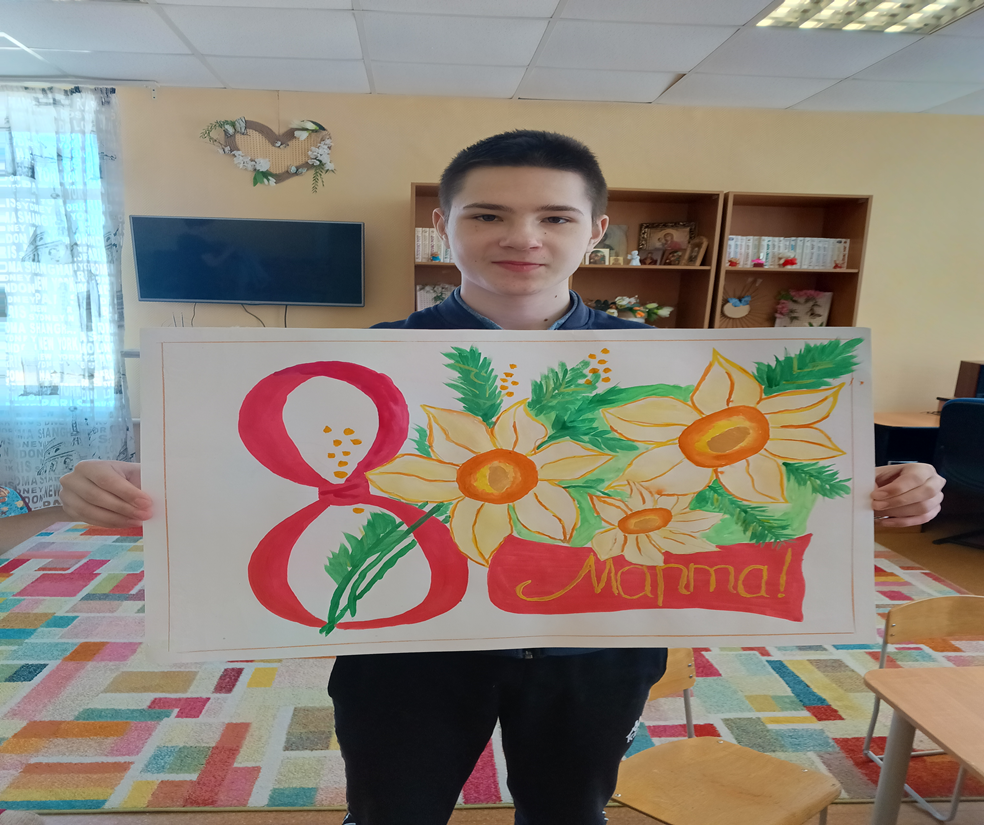 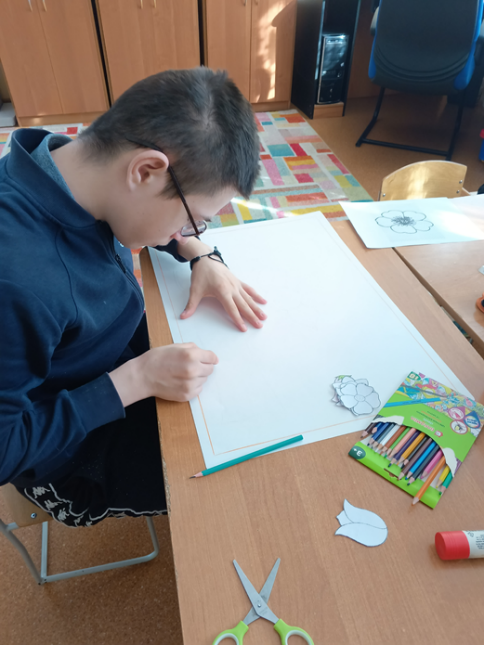 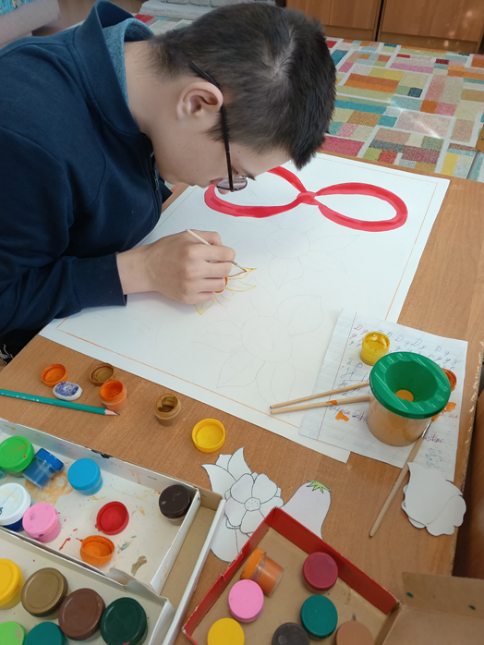 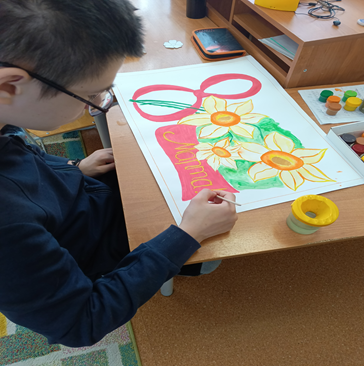 